БІЛОЦЕРКІВСЬКА МІСЬКА РАДА	КИЇВСЬКОЇ ОБЛАСТІ	Р І Ш Е Н Н Явід 17 лютого 2022 року                                                             		№ 2536-26-VIIIПро внесення змін до рішення Білоцерківської міської ради від 23 січня 2020 року №4892-89-VII «Про Білоцерківську міську премію імені Віктора Міняйла»Розглянувши подання депутата Білоцерківської міської ради VIII скликання             Петрика Ю.Ф. від «14» січня 2022 року № 11/02-17, відповідно до статті 25, частин першої, п’ятої статті 59 Закону України «Про місцеве самоврядування в Україні», абзацу 6 частини першої статті 53, абзацу 9 частини першої статті 54, частини другої статті 66 Закону України «Про освіту», Положення про Всеукраїнські учнівські олімпіади, турніри, конкурси з навчальних предметів, конкурси-захисти науково-дослідницьких робіт, олімпіади зі спеціальних дисциплін та конкурси фахової майстерності, затвердженого наказом Міністерства освіти і науки, молоді та спорту України від 22 вересня 2011 року №1099, зареєстрованим у Міністерстві юстиції України 17 листопада 2011 року за №1318/20056, Правил проведення Всеукраїнського конкурсу-захисту науково-дослідницьких робіт учнів - членів Малої академії наук України, затверджених наказом Міністерства освіти і науки України від 08 лютого 2021 року №147, зареєстрованим у Міністерстві юстиції України 05 квітня 2021 року за №441/36063, міська рада вирішила:Унести зміни до назви рішення Білоцерківської міської ради від 23 січня 2020 року №4892-89-VII «Про Білоцерківську міську премію імені Віктора Міняйла» (далі – рішення), виклавши її в такій редакції:«Про премію Білоцерківської міської територіальної громади імені Віктора Міняйла».Скрізь у тексті рішення, Положення про Білоцерківську міську премію імені Віктора Міняйла, затвердженого рішенням Білоцерківської міської ради від 23 січня 2020 року №4892-89-VII, описі диплома лауреата Білоцерківської міської премії імені Віктора Міняйла, затвердженого рішенням Білоцерківської міської ради від 23 січня 2020 року №4892-89-VII, слова «Білоцерківська міська премія» в усіх відмінках замінити словами «премія Білоцерківської міської територіальної громади» у відповідному відмінку.Скрізь у тексті Положення про Білоцерківську міську премію імені Віктора Міняйла, затвердженого рішенням Білоцерківської міської ради від 23 січня 2020 року №4892-89-VII, слова «територіальної громади м. Білої Церкви» в усіх відмінках замінити словами «Білоцерківської міської територіальної громади» у відповідному відмінку.Контроль за виконанням цього рішення покласти на постійну комісію з питань охорони здоров’я, материнства та дитинства, освіти, соціального захисту, науки, спорту, культури, мови, молоді, прав національних меншин, міжнародного співробітництва, інформаційної політики.Міський голова									Геннадій ДИКИЙ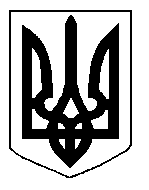 